LION CODE Salmonella Sample Submission Form (NB- shaded boxes below must be filled in for UKAS/Lion Code Compliance)* dete as appropriateSAMPLE DETAILS (PLEASE INDICATE NUMBER OF SAMPLES IN BOXES PROVIDED)BOOT SWABS (No OF PAIRS)        	             CHICKEN FAECES 2 x 150g (Cage units only) POST CLEANING GAUZE SWABS Floor surfaces (including cracked areas)Walls (including cracked areas)High beams/ledges and pipeworkFans and fan housingManure belts/droppings boards, scratching areasIn house open feed hoppers/feedersDrinkers/nipple spillage troughs/cupsNest boxes/cage interiorsEgg delivery belts/elevatorsRodent Faeces (Up To 25g)Areas around rodent bait boxes (if no rodent faeces available)   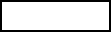 I CONFIRM THAT THERE WERE NO RODENT FAECES AVAILABLE TO SAMPLE. SIGNED …………………………………………..Company Name Site Name Company AddressSite AddressName of person taking the sampleDate of SamplingDate of Sampling     /         /Species/Type of BirdHouse NumberAge of flock                    * DAYS/WEEKS                    * DAYS/WEEKSFlock Codes/Ref:Date flock placed in house            /                 MM/YYYY            /                 MM/YYYYProducer Establishment No:__UK________Reason samp submitted  *Lion Code/Other                  *Lion Code/Other                Were birds receiving antibiotic at time of sampling? Were birds receiving antibiotic at time of sampling? Were birds receiving antibiotic at time of sampling? *YES/NO*YES/NO